 		Fraserburgh Academy	School Priorities 		Session 2022/23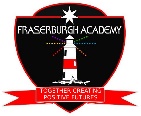 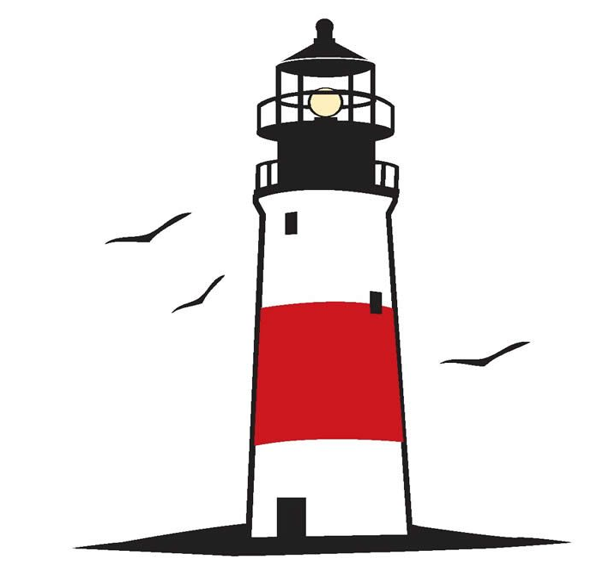 